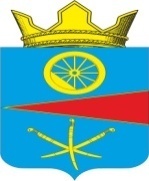 АДМИНИСТРАЦИЯ ТАЦИНСКОГО  СЕЛЬСКОГО ПОСЕЛЕНИЯТацинского  района Ростовской  областиПОСТАНОВЛЕНИЕ08 сентября 2023 года          № 216               ст. ТацинскаяО внесении в ФИАС кадастровых номеров домовладений, выявленных в ходе инвентаризацииВ соответствии с пунктом 2 статьи 4 Федерального закона от 28.12.2013 № 443-ФЗ «О федеральной  информационной адресной системе и о внесении изменений в Федеральный  закон «Об общих принципах организации местного самоуправления в Российской Федерации»,  постановлением Правительства Российской Федерации от 19.11.2014№1221 «Об утверждении правил присвоения, изменения и аннулирования адресов», постановлением  Правительства Российской Федерации от 22.05.2015 № 492 «О составе сведений об адресах, размещаемых в государственном адресном реестре, порядке межведомственного информационного взаимодействия при ведении государственного адресного реестра, о внесении изменений и признании утратившими силу некоторых актов Правительства Российской Федерации»,   решением Собрания депутатов Тацинского сельского поселения от 27.02.2015 № 97 «Об утверждении Правил присвоения, изменения и аннулирования адресов на территории Тацинского  сельского поселения», в целях упорядочения адресного хозяйства в ст. Тацинская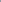 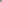 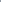 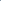 ПОСТАНОВЛЯЮ:Внести кадастровые номера домовладений, выявленные в ходе проведения работы по актуализации кадастровых номеров объектов недвижимости, являющихся объектами адресации, в карточки соответствующих объектов в ФИАС по процедуре инвентаризации согласно приложению 1 к настоящему постановлению.Постановление вступает в силу со дня его подписания. 3. Контроль за исполнением настоящего постановления оставляю за собой.Глава Администрации Тацинского сельского поселения         А.С. ВакуличПриложение №1 к Постановлениюот 09.08.2023 г. № 216Список кадастровых номеров домовладений, подлежащих внесению в карточки соответствующих объектов в ФИАС по процедуре инвентаризацииНаименование населенного пунктаНаименование элемента улично-дорожной сетитип элементаНомернаячасть адресаКадастровый номер объектаРоссийская Федерация, Ростовская область, муниципальный район Тацинский, Тацинское сельское поселение, станица ТацинскаяпереулокМалыйдомовладение1561:38:0010141:123Российская Федерация, Ростовская область, муниципальный район Тацинский, Тацинское сельское поселение, станица Тацинскаяпереулок Малыйдомовладение761:38:0010141:91Российская Федерация, Ростовская область, муниципальный район Тацинский, Тацинское сельское поселение, станица Тацинскаяпереулок Морозовадомовладение561:38:0010134:86Российская Федерация, Ростовская область, муниципальный район Тацинский, Тацинское сельское поселение, станица Тацинскаяпереулок Морозовадомовладение1061:38:0010129:114Российская Федерация, Ростовская область, муниципальный район Тацинский, Тацинское сельское поселение, станица Тацинскаяпереулок Морозовадомовладение1861:38:0000000:4118Российская Федерация, Ростовская область, муниципальный район Тацинский, Тацинское сельское поселение, станица ТацинскаяпереулокМорозовадомовладение2261:38:0010154:221Российская Федерация, Ростовская область, муниципальный район Тацинский, Тацинское сельское поселение, станица ТацинскаяпереулокМорозовадомовладение24А61:38:0010154:319Российская Федерация, Ростовская область, муниципальный район Тацинский, Тацинское сельское поселение, станица ТацинскаяпереулокМорозовадомовладение3661:38:0010154:149Российская Федерация, Ростовская область, муниципальный район Тацинский, Тацинское сельское поселение, станица ТацинскаяпереулокНевскогодом23А61:38:0000000:316Российская Федерация, Ростовская область, муниципальный район Тацинский, Тацинское сельское поселение, станица ТацинскаяпереулокНевскогодомовладение1А61:38:0010127:104Российская Федерация, Ростовская область, муниципальный район Тацинский, Тацинское сельское поселение, станица ТацинскаяпереулокНевскогодомовладение1Б61:38:0010127:114Российская Федерация, Ростовская область, муниципальный район Тацинский, Тацинское сельское поселение, станица ТацинскаяпереулокНевскогодомовладение1Д61:38:0010127:42Российская Федерация, Ростовская область, муниципальный район Тацинский, Тацинское сельское поселение, станица ТацинскаяпереулокНевскогодомовладение361:38:0010127:329Российская Федерация, Ростовская область, муниципальный район Тацинский, Тацинское сельское поселение, станица ТацинскаяпереулокНевскогодомовладение7А61:38:0010127:39Российская Федерация, Ростовская область, муниципальный район Тацинский, Тацинское сельское поселение, станица ТацинскаяпереулокНевскогодомовладение961:38:0010127: 78Российская Федерация, Ростовская область, муниципальный район Тацинский, Тацинское сельское поселение, станица ТацинскаяпереулокНевскогодомовладение2961:38:0010102:71Российская Федерация, Ростовская область, муниципальный район Тацинский, Тацинское сельское поселение, станица ТацинскаяпереулокНевскогодомовладение31А61:38:0010102:95Российская Федерация, Ростовская область, муниципальный район Тацинский, Тацинское сельское поселение, станица ТацинскаяпереулокНевскогодомовладение3261:38:0010104:75